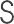 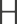 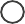 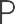 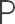 15146 174th Street, Bonner Springs, Kansas 66012 Phone (913) 441-6883 • Fax (913) 441-8692Miller Sign Shoppe’s Underground Utility PolicyWhen an installation order is placed with our company, we contact the local utility locating company (Kansas One Call, etc.) prior to any in ground installation. They contact any underground utility companies in that area to mark all lines that might conflict with our digging such as water, electrical and cable lines. However, we will not mark privately owned underground lines. These include, but are not limited to, power or electrical services, water and sewer pipes from the meter to buildings, invisible fencing, sprinkler systems, well and septic systems, etc. It is your responsibility to contact the property owner(s) of these areas marked prior to our onsite digging. If sprinkler lines are not marked prior to our onsite installation and result in damages, it is not the responsibility of Miller Sign Shoppe to cover these repairs.Please feel free to contact us directly with any questions that you may have regarding this policy. Thank you for understanding, and we do appreciate your continuing business.